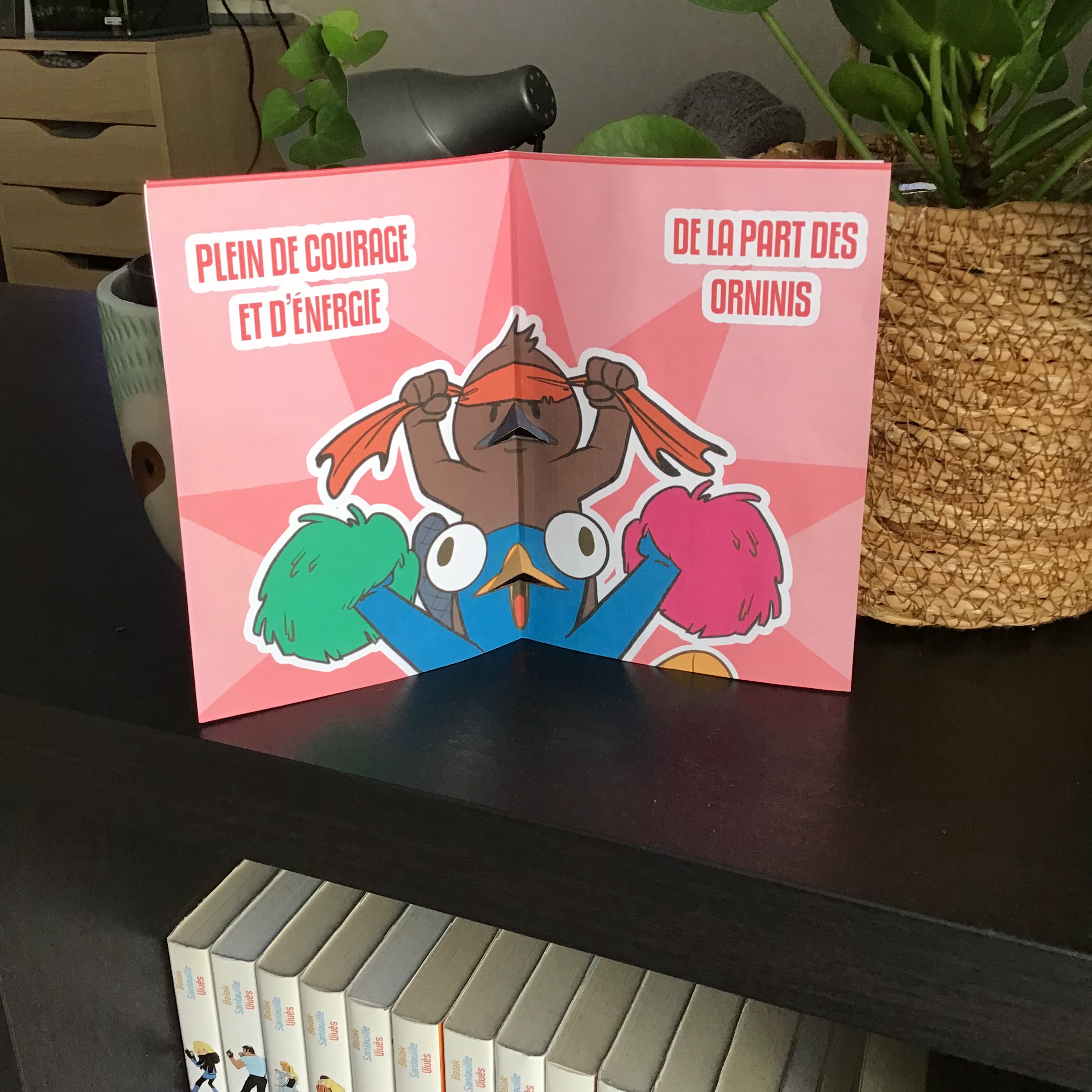 


Pour te faire une belle carte de motivation il te faut:une imprimanteune paire de ciseaux ou un cutterde la colleun feutre noir (en option)des doigts (pas en option)1 • Commence par imprimer le modèle fourni sur une feuille A4 et coupe la en deux.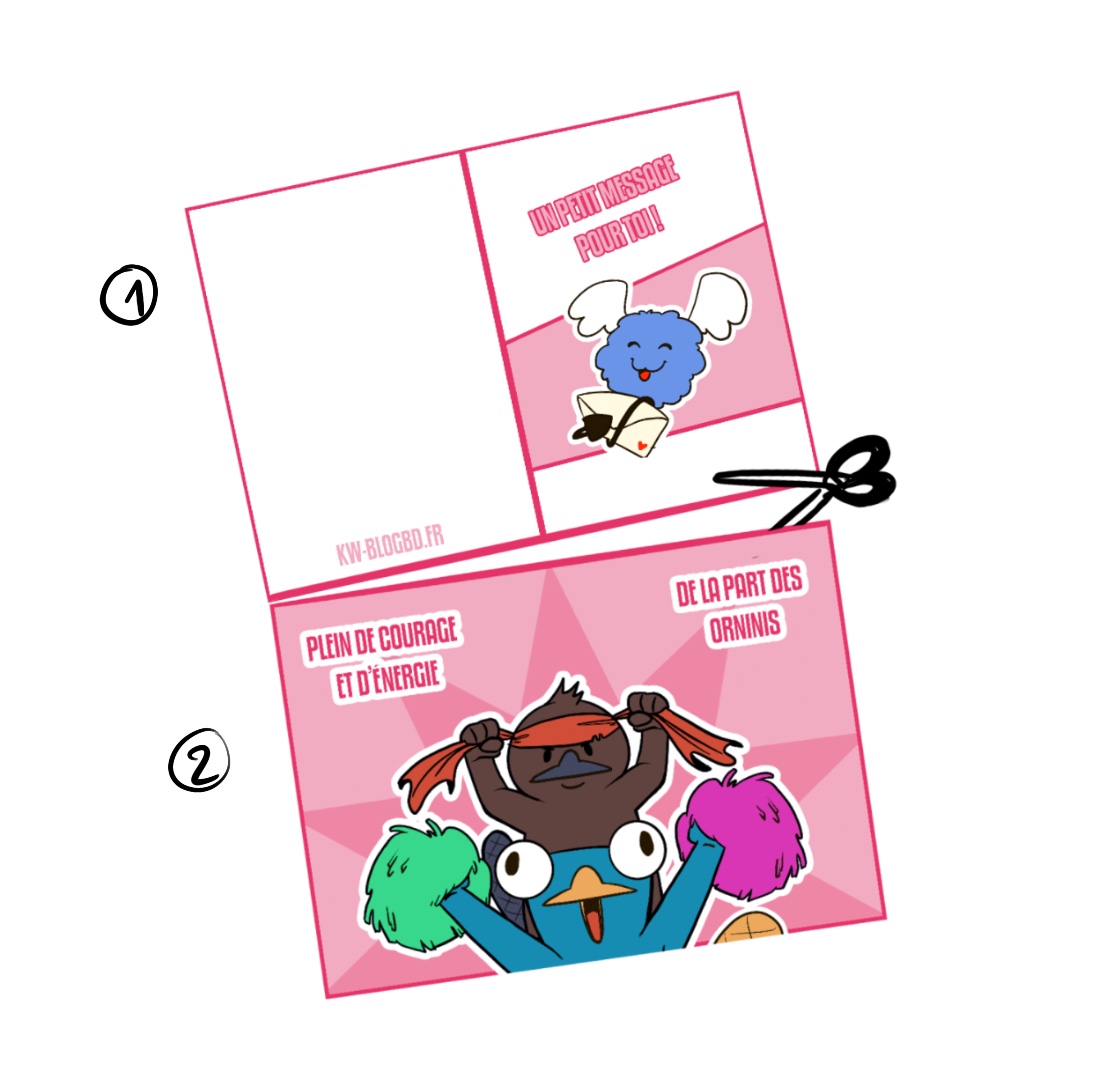 2 • Plie les deux parties obtenues, faces imprimées visibles. 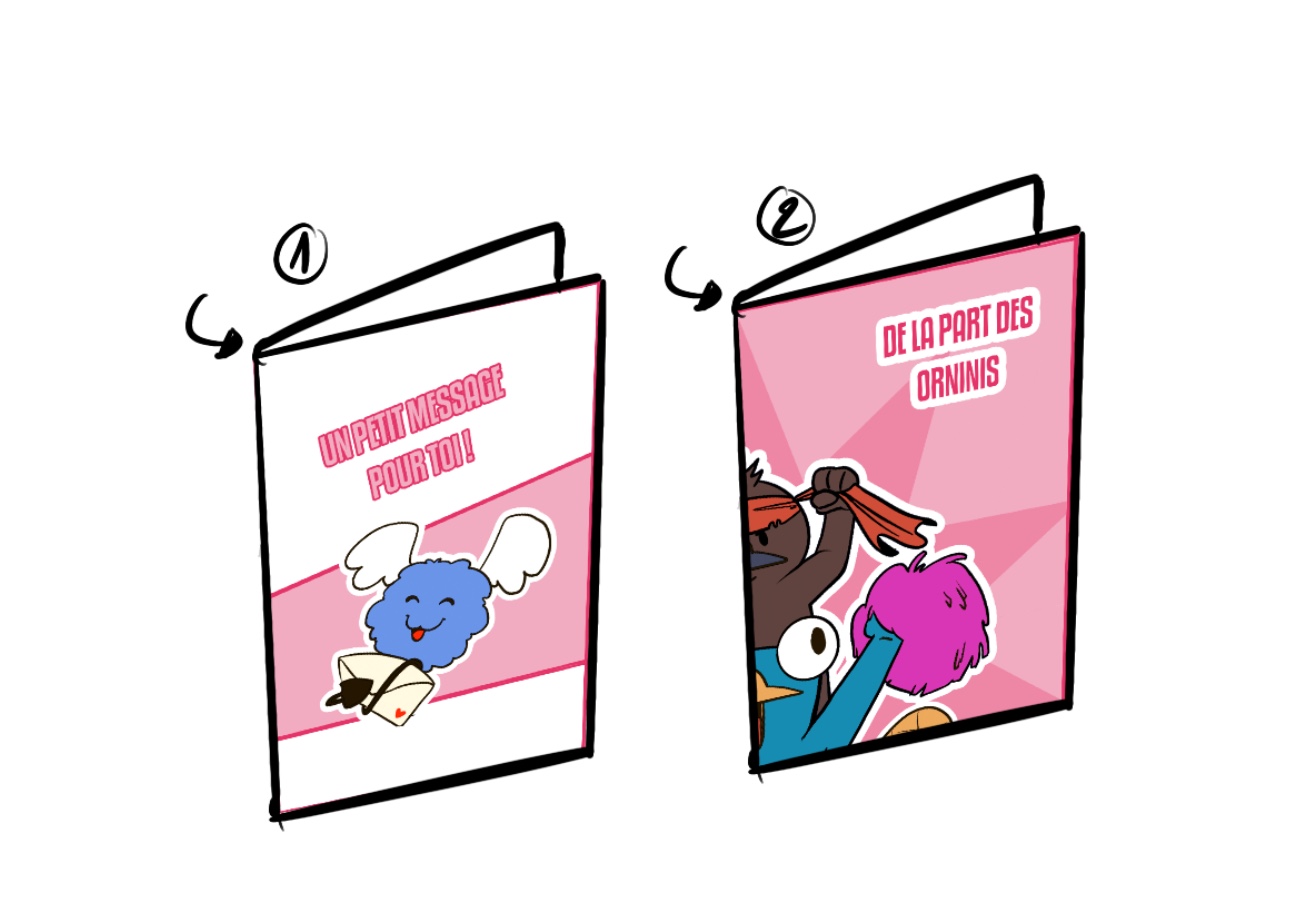 3 • Coupe sur la longueur des becs.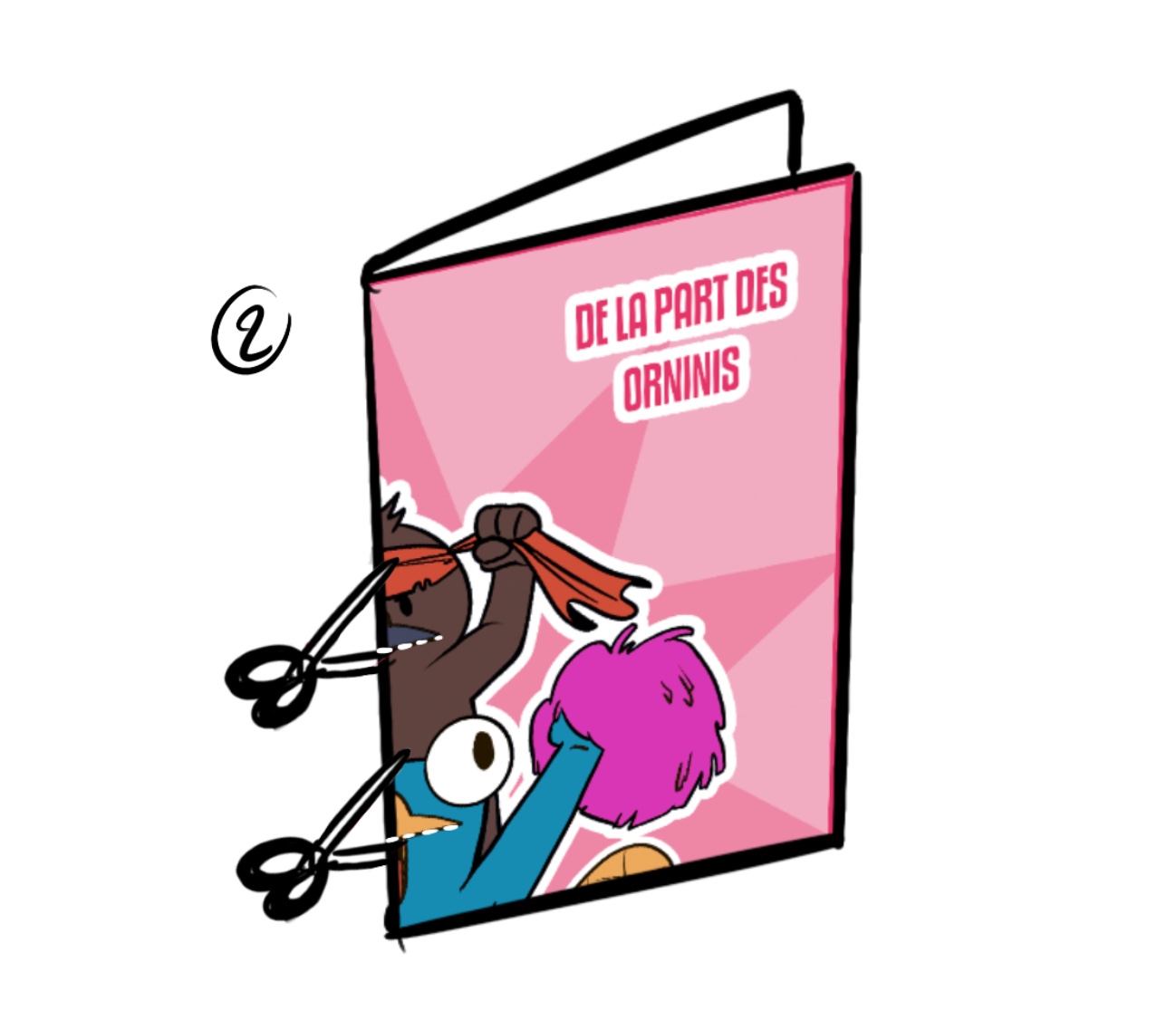 4 • Marque les plis des becs dans les deux sens.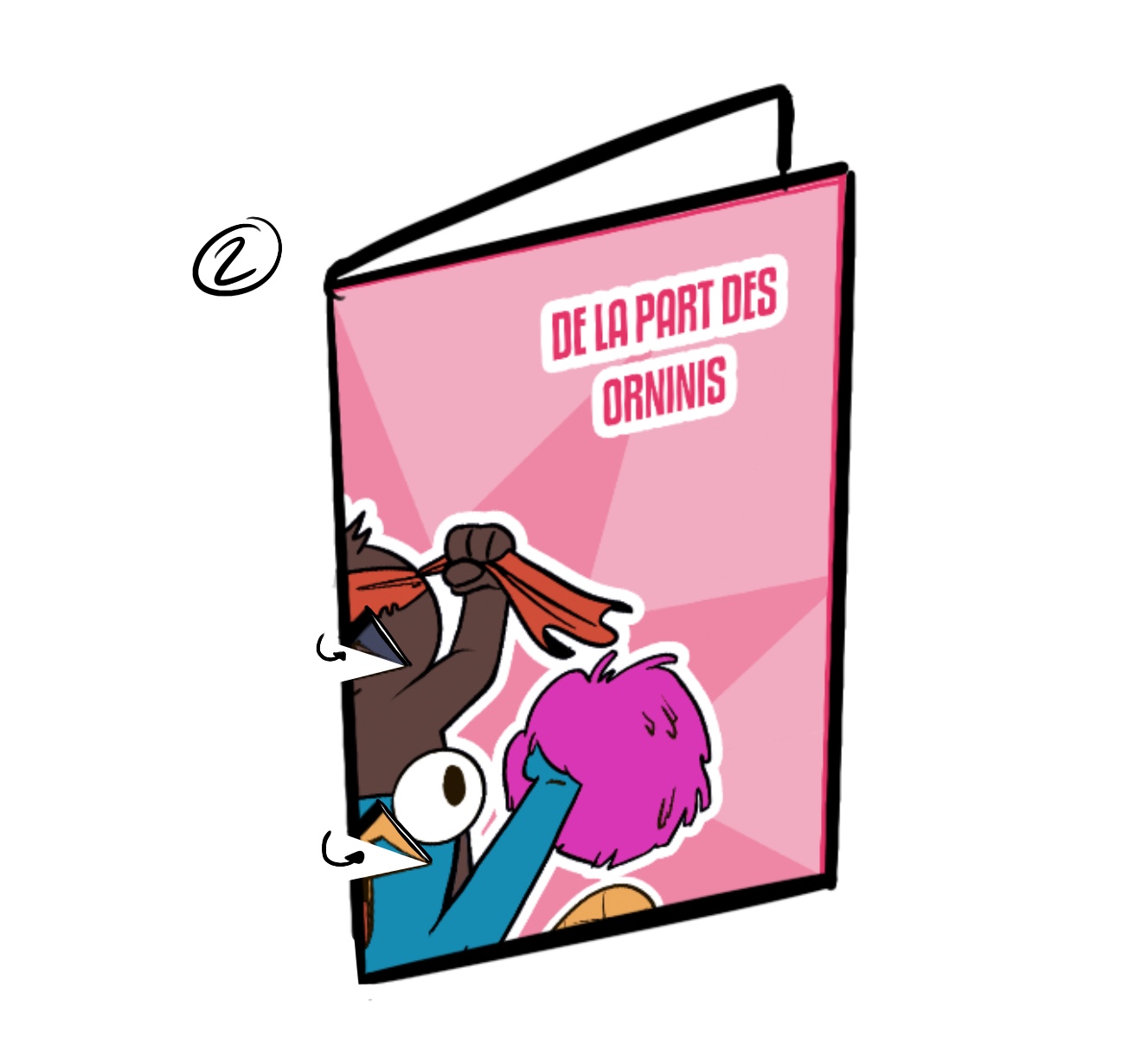 5 • Replie la feuille face blanche visible en gardant les becs repliés vers l’intérieur (c’est un coup à prendre).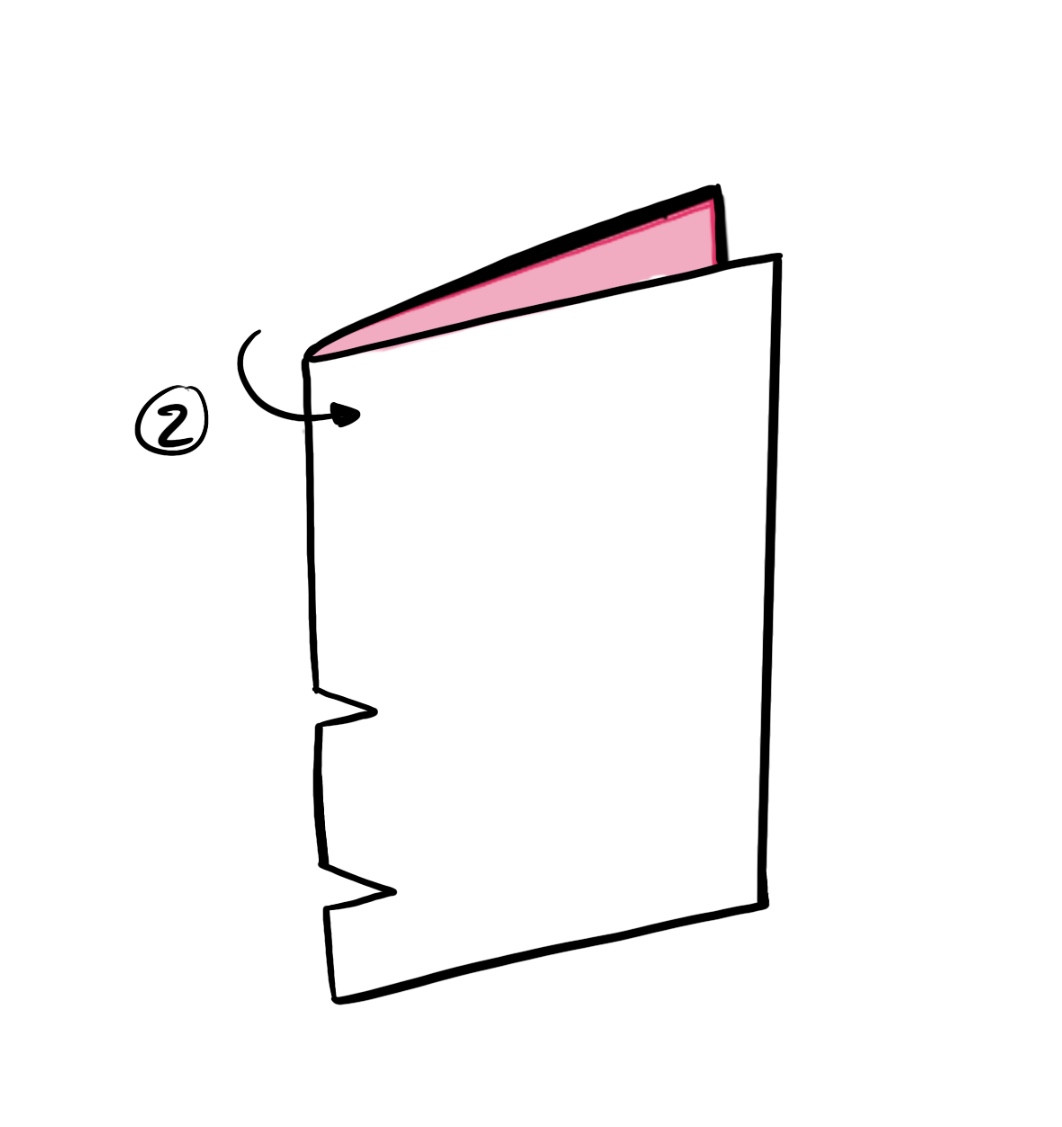 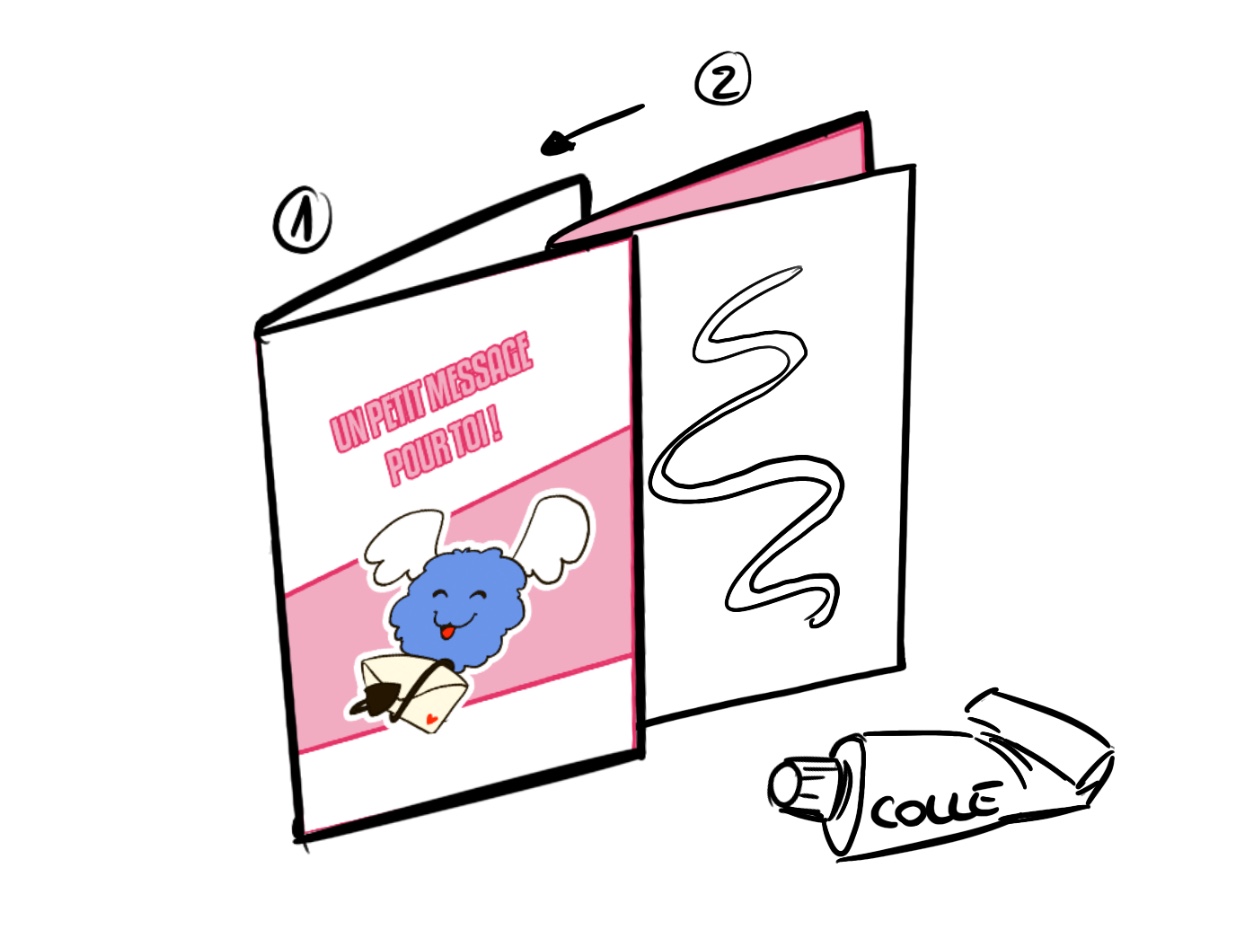 6 • Colle la face intérieur (2) à la face extérieur (1). 
Pour la finition, tu peux colorier l’intérieur des becs en noir. Tadaaa ! Envoie de l’amour à tes proches ou pose cette petite carte devant toi pour que les orninis t’encouragent tous les jours :D